Publicado en Buenos Aires, Argentina. el 02/05/2013 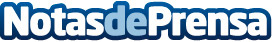 Curso Stop Motion en La Academia de Animación.Presentamos La Academia de Animación y su primer curso de Stop Motion en Buenos Aires.Datos de contacto:La Academia de AnimaciónNota de prensa publicada en: https://www.notasdeprensa.es/curso-stop-motion-en-la-academia-de-animacion Categorias: Educación Cursos http://www.notasdeprensa.es